Un bref historique ... regarder la vidéo  “  histoire du web ...” Sur le site capneuronal, regarder la vidéo1 “histoire du web”. Complétez la frise “Date-personne-découverte”. Sur les lignes en dessous, vous pouvez noter ce qui vous semble oportun.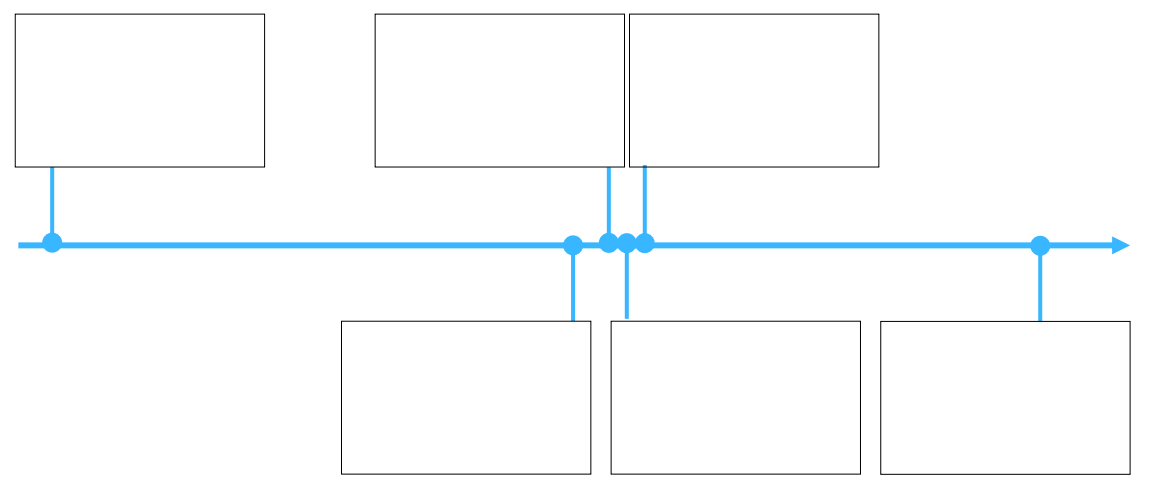 ........................................................................................................................................................................................................................................................................................................................................................................................................................................................................................................................................................................................................................................................................................................................................................................................................................................................................................................................................................................................................................................................................................................................................................................................................................................................................................................................................................................................................................................................................................................................................................................................................................................................................................................................................................................................................................................................................................................................................................................................................................................................................................................................Introduction : Quelques généralités sur le WebToujours sur le site capneuronal, cliquez sur la vidéo 2 « Généralités sur le Web» muni d’un casque… Prendre des notes sur une feuille qui fera parti du cours.Répondre aux différentes questionsQ1. En 1965, Ted Nelson introduit dans un article le concept d'hypertexte, sous la forme :Q2. Tim Berners-Lee, au CERN en 1989, a inventéQ3. Internet et Web, retrouver l'analogie avec le système de plomberie d'une maisonQ4. 1989, retrouver les trois fondements du Web définis par Tim Berners-LeeQ5. En 1994 est créé le World Wide Web Consortium, ou W3C, son rôle principal est deQ6. Retrouver l'année d'apparition de chaque navigateurQ7. Retrouver le rôle de chaque langage du WebQ8. Associer à chaque moteur de recherche sa date d'apparitionQ9. Le protocole qui permet à un client de faire une requête de page Web auprès d'un serveur Web s'appelle :Q10. Web et Internet désignent exactement la même chose.Q11. On veut établir une liste de navigateurs connus, chassez le ou les intrus :Q12. Le sigle URL pour Uniform Ressource Locator désigne :Q13. Un moteur de recherche est un logiciel permettant à un client Web de demander une page Web à un serveur Web.Q14. L'hypertexte désigne :Q15. Que désigne la toile (ou « web » en anglais) ? Q16. Une page Web statique est :Q17. Sélectionner toutes les actions réalisées par un moteur de rechercheEn résumé comment définir  le WebEnregistrés dans le répertoire ma_classe\commun\snt-web, regardez la vidéo « le web intro » et répondez à la question :Qu’est-ce que le WEB ?........................................................................................................................................................................................................................................................................................................................................................................................................................................................................................................................................................................................................................................................................................................................................................................................................................................................................................................................................................................................................................................................................................................................................................................................................................................................................................................................................................................................................................................................................................................................................................................................................................................................................................................................................................................................................................................................................................................................................................................................................................................................................................................................Réalisation de pages webEnregistrés dans le répertoire ma_classe\commun\snt-web, regardez la vidéo « HTML » et répondez à la question :Qu’est-ce que le langage HTML et que permet-il de faire ?....................................................................................................................................................................................................................................................................................................................................................................................................................................................................................................................................................................................................................................................................................................................................................................................................................................................................................................................................................................................................................................................................................................................................................................................................................................................................................................................................................................................................................................................................................................................................................................................................................................................................................................................................................................................................................................................................................................................................................................................................................................................................................................................................................................................................................................................................................................................................Votre première page WEB en HTMLOuvrir l’application « Notepad++Portable » enregistrée dans votre répertoire « … ma_classe\commun\snt-web\Notepad++Portable\ …»Cette application est un éditeur de page web.Recopier ce qui suit dans l’application « Notepad++Portable »<h1>Bienvenue sur mon site</h1><p>J’apprends à <strong>coder</strong> une page web !</p><h2 class="titre_1">Ceci est un sous-titre</h2><p id="para_1">Ceci est un paragraphe. Avez-vous bien compris ?</p><p>Bien sûr !</p>Dans votre espace, créer un répertoire site-web-perso et enregistrer, sous le format “HTML”, cette page en la nommant “page-1”.Ouvrir cette page-1.html sous firefox. Qu’observe-t-on sur l’écran ? ........................................................................................................................................................................................................................................................................................................................................................................................................................- Comment afficher une image dans votre page ?Dans votre répertoire site-web-perso, créer un sous répertoire “images” et enregistrer l’image “icon-HTML-CSS.png” contenu dans le répertoire ma_classe\commun\snt-webSous Notepad++Portable , insérer<img src="images/icon-HTML-CSS.png" alt="Un exemple d'image" width="150" height="100" />Enregistrer la modification, revenir sous firefox et actualisez la page.- Comment créer un lien hypertexte vers un site ?Sous Notepad++Portable , insérer<a href=http://www.capneuronal.fr title="Un excellent site">Accès au site capneuronal</a>Enregistrer la modification, revenir sous firefox et actualisez la page.- Comment créer un lien à partir d’une image ?Sous Notepad++Portable , insérer (sur une même ligne)<a href="http://www.capneuronal.fr/classes/snt/4/snt4-web.htm"><img src="images/icon-HTML-CSS.png" alt="encore un excellent site"/></a>- Insérer entre 2 ligne où vous voulez la balise p></p> 	Que se passe-t-il sur votre page ? ....................................................................- Comment créer un lien vers une autre page de votre site ?Créer une nouvelle page web que l’on nommera “page2.html” dans laquelle le titre principal sera “Page 2” et dans laquelle vous pourrez mettre des liens différents et une image de votre choix.Revenir sur la page-1sous Notepad++Portable et créer un lien vers la page 2 en insérant :<a href=page2.html title="Page 2">Accès à ma page 2</a>Créer ensuite un bouton permettant de revenir sur la page 1 : écrire la ligne nécessaire............................................................................................................................................................................................................Reprendre les 2 pages sur thème de votre choix et modifier entièrement vos pages (images, liens, ...Thème choisi: ..........................................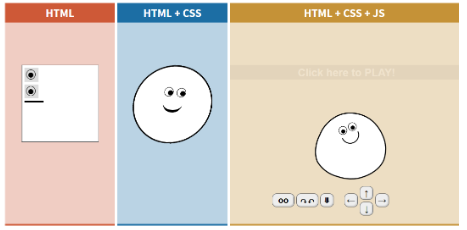 Etes vous satisfait de votre mise en forme de vos pages ? ...................................................................................................Etape 1: Regarder la vidéo 1”HTML-CSS” sur le site capneuronal;Compléter le tableau ci-dessousSuivre la vidéo et réaliser les 2 fichiers proposés.Faire de même sur la vidéo 2 ”HTML-CSS”Vers un site WEB en HTML et CSSIntroduction HTML: - Télécharger le fichier hello-word.doc et copier son contenu- Ouvrir l’application « Notepad++Portable » coller le contenu et enregistrer le fichier sous le format « HTML » dans votre répertoire sous nom « hello-world.html »- Ouvrir le fichier « hello-world.html » sous firefoxDéfi :	Vous allez sur quelques séances construire un site Web traitant d’un sujet. Prenez quelques instants pour savoir quel thème vous allez choisir. Thème choisi : ………………………..Changer le titre en accord avec votre thème.Définir des sous-titresInsérer un image en accord avec votre thèmeEn résumé:HTML est donc un langage de balisage.
Il indique aux navigateurs le contenu et l'organisation de la page à afficher en l'encadrant généralement entre une paire de balises spécifiques l'une ouvrante puis l'autre fermante :<balise>Un contenu...</balise>
Certaines balises sont orphelines comme <br>, <meta>, <link>, ou encore <img> : elles sont alors à la fois ouvrantes et fermantes.
Toutes les balises HTML peuvent utiliser des attributs (= paramètres) généralement placés dans la balise ouvrante pour apporter des précisions :src="...", alt="...", width="...", height="...", href="...", target="...", title="...", charset="...", id="...", class="...", name="...", ...
Il est possible de faire des commentaires dans le code HTML tel que <!-- Ceci est un commentaire... -->. Ces commentaires ne s'affichent pas sur la page web. Ils sont toutefois lisibles par l'utilisateur s'il demande au navigateur d'afficher le code source de la page par un clic droit ou en appuyant sur la touche F12.Il est tant maintenant de mettre en forme votre page web ...Introduction au CSSLe CSS Cascading Style Sheets (CSS) est un langage qui décrit le style à donner à chaque éléments de la page web.
Une bonne pratique est d'écrire le code CSS dans un fichier spécifique, par exemple monStyle.css, que l'on place dans le dossier du site web.
On indique alors l'emplacement de cette feuille de style dans l'entête du code de la page HTML entre les balises <head></head> tel que :<link rel="stylesheet" href="monStyle.css">Ainsi, plusieurs pages HTML pourront partager la même feuille de style : c'est là un des principaux avantages de séparer le contenu de sa forme...Sur le site capneuronal, faire la partie "Introduction au CSS" du tutoriel de la KhanAcademy Introduction à HTML/CSS : réaliser des pages Web Introduction au CSSSuivre la première vidéo et réalisé ce qui vous est proposé … pour cela vous créer une page html nommée « rabbits.html » et vous effectuerez les instructions.Votre site WEB en HTML et CSSUn modèle: 	- Dans le dossier “commun” copier le dossier “site-snt-exemple” dans votre espace personnel ou sur une 	clé usb.	- Commencer par renommer		-  le nom du dossier ... site-snt-“perso” remplacer “perso” par votre thème.		- le nom du fichier “hello-word.html” par index.html comme tous dans site le fichier d’accueil 			s’appelle ainsi.		- Ouvrir le fichier “hello-word.html” avec Google Chrome.	- Cliquer sur les différents boutons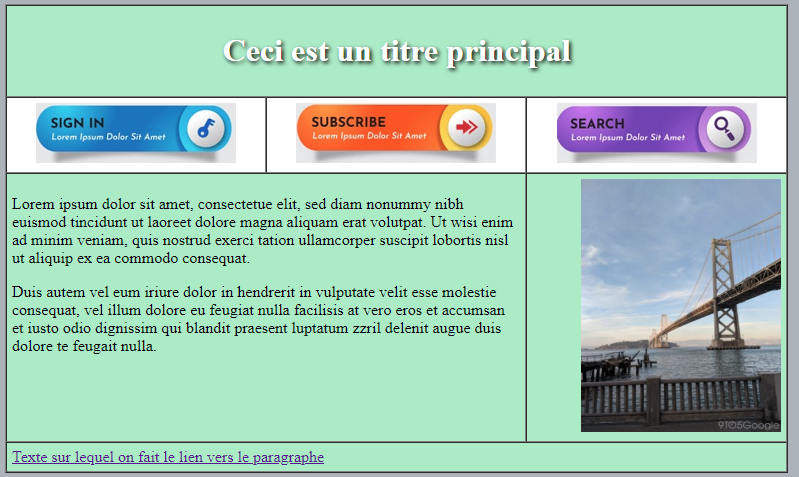 Q1: Combien de colonnes et de lignes composent le tableau ? ...........  colonnes ....... lignesQ2: Certaines cellules de ce tableau ont été fusionnées, donnez un exemple: ..................................................................................................................................................................................................................................................................................Q3: Combien de pages sont liées à cette page principale et comment y accède-t-on ? ...................................................................................................................................................................................................................................................................Il est possible d’accéder au site “capneuronal”. Comment ? ..................................................................................................................................................................................................................................................................................................................Ouvrir notepad++ Ouvrir sous notepad++, les fichiers “hello-word.html” et “monstyle1.css” de votre espace.Sur le site “capneuronal”, cliquez sur le “Lien vers quelques balises en HTML” et cliquez sur “Insérer un tableau”. Regardez les différents exemples de tableaux !Dans le fichier “hello-word.html”Q4: Par quelle balise <...> ... </...> le tableau est-il défini ? ..................................................................................................	Q5: Comment rendre le fond du tableau colorée ? .....................................................................................................	Modifiez la couleur en regardant sur capneuronal “Lien vers nuancier de couleur” 	Quel est l’attribut permettant de définir la dimension du tableau ? ..................................................		Passez de 50% à 70 %	Quel est l’attribut permettant de définir la bordure du tableau ? ..................................................	Rendre invisible la bordure du tableau en mettant 0Q6: Par quelle balise <...> ... </...> une ligne  est-elle définie ? ...........................................................................................Ajouter une ligne de plus en bas du tableau <...>   </...>Q7: Par quelle balise <...> ... </...> une colonne  est-elle définie ? ...........................................................................................Ajouter une colonne à droite du tableau <...>   </...>Q8: Comment fusionner 2 celules sur une même ligne ? ............................................................................................Q9: Par quelle balise <...> ... </...> peut effectuer un lien vers une page ou un site web ?  ...........................................................................................Q10: Par quelle balise <...> ... </...> peut effectuer insérer un photo ?  ...........................................................................................Q11:  Par quelle balise <...> ... </...> écrire le titre principal ? regarder le fichier “monstyle1.css”........................................................................................................................................... C’est à vous !!!Q5: Thème choisi: ..........................Votre site devra contenir ...	- Une page d’acceuil avec: titre, noms, texte, images, couleurs ... construit à l’aide d’un tableau	- Au moins trois autres pages accessibles	- des photos + liens	- 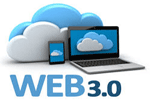 Lycée Joliot Curie à 7SNT – Thème n°4Classe de SecondeLe WEBLe WEBClasse 2° …Nom : ………………..Nom : ………………..de textes écrits dans le langage HTML contenant des balises de liens d'un réseau d'ordinateurs pouvant échanger des informations sous forme de paquets d'un système de fichiers informatiques découpés en blocs qui peuvent être reliés entre euxLe World Wide Web L'internetInternet    ◊◊  Réseau de tuyauxWeb          ◊◊  Contenu circulant dans les tuyauxHTML    ◊◊  Transport une page Web sur le réseau internetURL      ◊◊  Adresse d’une page WebHTTP     ◊◊  Décrit le contenu d’une page WebL'édition en écriture permettant de modifier une page Web à distanceLa lecture d'images La lecture de vidéos.1994  ◊◊  Mosaic1993  ◊◊  Chrome 1995  ◊◊  Firefox2002  ◊◊  Internet Explorer2003  ◊◊  Netscape2008  ◊◊ SafariPHP  ◊◊  Page Web dynamique côté clientJavas  ◊◊  Page Web dynamique côté serveurHTML ◊◊  Structure et contenu d’une page WebCSS  ◊◊  Apparence d’une page Web1995  ◊◊  Qwant1997  ◊◊  Alta Vista2009 ◊◊  Microsoft bing2013  ◊◊  Google searchWWW HTTP FTPNon OuiMicrosoft bing Opera Microsoft edge Google chromeLe format d'adressage d'une ressource sur le Web. Le format d'adressage d'une machine sur le réseau Internet Un protocole d'échange sur le Web concurrent de HTTPNon OuiUn texte qui est vraiment très intéressant. Un système de liens permettant de relier différentes informations dans un même document ou entre des documents différents sur le Web. Un texte mis en valeur (en gras et souvent en bleu)C'est un sigle : Worldwide Electronic Base Un piège tendu par « big brother » pour surveiller tous les ordinateurs L'ensemble des pages HTML et les liens qui les relient d'un simple clic Le réseau des ordinateurs connectés par l'internetUne page décrite par le langage CSS pour la forme et par le langage HTML pour le contenu. Une page décrite par le langage HTML pour la forme et par le langage CSS pour le contenu.Indexer les pages par des mots significatifs ou des meta-données Pouvoir répondre rapidement et avec pertinence à un très grand nombre de recherches Classer et analyser les requêtes d'utilisateurs pour revendre des données personnelles aux agences publicitaires Classer les pages indexées par pertinence ou popularité Parcourir le Web avec des robots en suivant les liens hypertextesDéfinition et rôle du  HTMLDéfinition et rôle du  CSS